График семинаровподготовки к XXII городской краеведческой Игре«Знай и люби Челябинск»№НазваниеКатегория участниковДата проведенияМесто проведения1Установочный семинарпедагоги31 января 2018,15:00МБУДО «СЮТур г. Челябинска» (ул. Кудрявцева, 36)2Методический семинар по Игре «Знай и люби Челябинск»педагоги – руководители команд из образовательных организаций города Челябинска 2 марта 2018,15-00Библиотека №14 им Н.В. Гоголя (ул. Воровского 23в)260-46-803Консультации для руководителей командпедагоги-руководители команд из образовательных организаций города Челябинскакаждый вторник по предварительному согласованию  14:00-16:00МБУДО«СЮТур г. Челябинска» ( Шабанова Ирина Сергеевна)4Заседание оргкомитета с руководителями командпедагоги-руководители команд (участники городского этапа конкурса пешеходной коллективной экскурсии Игры)13 апреля 2018 14:00МБУДО «СЮТур г. Челябинска» (ул. Кудрявцева, 36)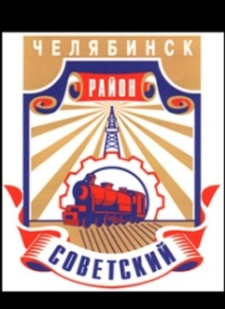 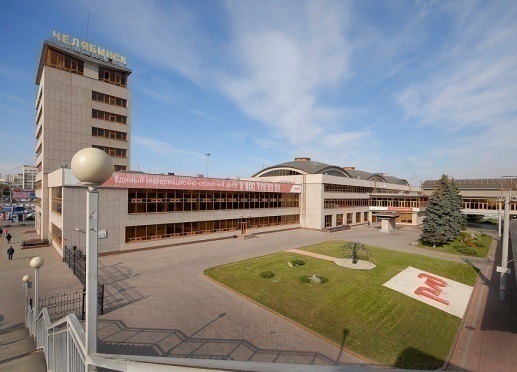 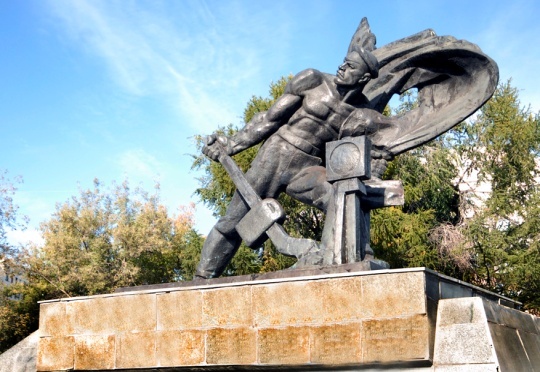 